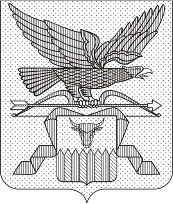 МИНИСТЕРСТВО ПРИРОДНЫХ РЕСУРСОВ ЗАБАЙКАЛЬСКОГО КРАЯПРИКАЗг. ЧитаОб утверждении Порядка проведения антикоррупционной экспертизы нормативных правовых актов и проектов нормативных правовых актовВ соответствии с Федеральным законом от 17 июля 2009 года № 172-ФЗ «Об антикоррупционной экспертизе нормативных правовых актов и проектов нормативных правовых актов», постановлением Правительства Российской Федерации от 26 февраля 2010 года № 96 «Об антикоррупционной экспертизе нормативных правовых актов и проектов нормативных правовых актов»              п р и к а з ы в а ю:1. Утвердить прилагаемый Порядок проведения антикоррупционной экспертизы нормативных правовых актов и проектов нормативных правовых актов.2. Отделу правового обеспечения управления правового, кадрового и организационного обеспечения Министерства природных ресурсов Забайкальского края обеспечить проведение антикоррупционной экспертизы проектов нормативных правовых актов Министерства природных ресурсов Забайкальского края при проведении их правовой экспертизы, нормативных правовых актов Министерства природных ресурсов Забайкальского края при проведении правовой экспертизы и мониторинга их применения.3. Начальникам управлений и отделов Министерства природных ресурсов Забайкальского края обеспечивать:представление в отдел правового обеспечения управления правового, кадрового и организационного обеспечения проектов нормативных правовых актов Министерства природных ресурсов Забайкальского края;размещение проектов нормативных правовых актов Министерства природных ресурсов Забайкальского края на официальном сайте Министерства природных ресурсов Забайкальского края в информационно-телекоммуникационной сети «Интернет» по электронному адресу: http://minprir.75.ru с указанием дат начала и окончания приема заключений по результатам независимой антикоррупционной экспертизы.4. Признать утратившим силу приказ Министерства природных ресурсов Забайкальского края от 18 декабря 2017 года № 50-н/п «Об утверждении Порядка проведения антикоррупционной экспертизы нормативных правовых актов и проектов нормативных правовых актов».5. Опубликовать настоящий приказ на сайте в информационно-телекоммуникационной сети «Интернет» «Официальный интернет-портал правовой информации исполнительных органов государственной власти Забайкальского края» (http://право.забайкальскийкрай.рф).Министр природных ресурсов Забайкальского края                                                                                    	С.И.НемковУТВЕРЖДЕНприказом Министерства природных ресурсов Забайкальского края от «___»______ 2022 года № ____Порядок
проведения антикоррупционной экспертизы нормативных
правовых актов и проектов нормативных правовых актов
1. Общие положения1. Антикоррупционная экспертиза проводится в целях выявления в нормативных правовых актах и проектах нормативных правовых актов коррупциогенных факторов и их последующего устранения.2. Антикоррупционная экспертиза нормативных правовых актов и проектов нормативных правовых актов проводится в соответствии с Методикой проведения антикоррупционной экспертизы нормативных правовых актов и проектов нормативных правовых актов, утвержденной постановлением Правительства Российской Федерации от 26 февраля 2010 года № 96 «Об антикоррупционной экспертизе нормативных правовых актов и проектов нормативных правовых актов».3. Определяемая настоящим Порядком антикоррупционная экспертиза проводится: в отношении проектов нормативных правовых актов Министерства природных ресурсов Забайкальского края при проведении их правовой экспертизы; в отношении нормативных правовых актов Министерства природных ресурсов Забайкальского края при проведении правовой экспертизы и мониторинге их применения; в отношении нормативных правовых актов, принятых реорганизованными и (или) упраздненными органами, полномочия которых переданы Министерству природных ресурсов Забайкальского края от реорганизованных и (или) упраздненных органов, при мониторинге применения данных нормативных правовых актов.4. Антикоррупционная экспертиза проводится в срок до 5 рабочих дней со дня поступления нормативного правового акта (проекта нормативного правового акта) лицу, уполномоченному на проведение антикоррупционной экспертизы.2. Порядок проведения антикоррупционной экспертизы проектов нормативных правовых актов Министерства природных ресурсов Забайкальского края5. Антикоррупционная экспертиза проектов нормативных правовых актов Министерства природных ресурсов Забайкальского края (далее – проекты нормативных правовых актов) проводится отделом правового обеспечения управления правового, кадрового и организационного обеспечения Министерства природных ресурсов Забайкальского края (далее – отдел правового обеспечения) при проведении их правовой экспертизы.6. В случае если отделом правового обеспечения при проведении антикоррупционной экспертизы проекта нормативного правового акта коррупциогенных факторов не выявлено, проект нормативного правового акта согласовывается отделом правового обеспечения путем визирования.7. При выявлении в проекте нормативного правового акта коррупциогенных факторов отдел правового обеспечения отражает выявленные коррупциогенные факторы в заключении. Заключение в срок, установленный пунктом 4 настоящего Порядка, доводится до сведения отдела Министерства природных ресурсов Забайкальского края, являющегося разработчиком проекта нормативного правового акта, по результатам экспертизы которого выявлены коррупциогенные факторы.8. Коррупциогенные факторы, выявленные при проведении антикоррупционной экспертизы проекта нормативного правового акта, устраняются отделом, ответственным за его подготовку, на стадии доработки проекта нормативного правового акта, после чего доработанный проект нормативного правового акта направляется на повторное рассмотрение в отдел правового обеспечения.9. В случае несогласия отдела, ответственного за подготовку проекта нормативного правового акта, с заключением антикоррупционной экспертизы, разработчиком проекта нормативного правового акта не позднее 2 рабочих дней составляется служебная записка на имя руководителя Министерства природных ресурсов Забайкальского края с обоснованием своего несогласия с результатами экспертизы.10. Лицо, проводившее антикоррупционную экспертизу, обязано не позднее 2 рабочих дней в письменной форме доложить руководителю Министерства природных ресурсов Забайкальского края о выявленных коррупциогенных факторах в проекте нормативного правового акта, которые не были устранены на стадии доработки проекта нормативного правового акта отделом - разработчиком проекта нормативного правового акта.11. В целях обеспечения возможности проведения независимой антикоррупционной экспертизы проектов нормативных правовых актов, отделы, ответственные за подготовку проектов нормативных правовых актов, в течение рабочего дня, соответствующего дню направления указанных проектов на согласование в государственные органы и организации, обеспечивают их размещение на официальном сайте Министерства природных ресурсов Забайкальского края в информационно-телекоммуникационной сети «Интернет» по электронному адресу: http://minprir.75.ru с указанием дат начала и окончания приема заключений по результатам независимой антикоррупционной экспертизы.12. Срок приема заключений по результатам независимой антикоррупционной экспертизы не может быть менее 5 рабочих дней с даты размещения проекта нормативного правового акта на официальном сайте Министерства природных ресурсов Забайкальского края.3. Порядок проведения антикоррупционной экспертизы нормативных правовых актов Министерства природных ресурсов Забайкальского края12. Антикоррупционная экспертиза нормативных правовых актов Министерства природных ресурсов Забайкальского края (далее – нормативные правовые акты) проводится отделом правового обеспечения при проведении правовой экспертизы нормативных правовых актов и мониторинга их применения.13. При обнаружении в нормативных правовых актах положений, способствующих созданию условий для проявления коррупции, отдел правового обеспечения в течение 2 рабочих дней готовит заключение и направляет его вместе с нормативным правовым актом в отдел Министерства природных ресурсов Забайкальского края, являющегося разработчиком нормативного правового акта.14. На основании заключения отдела правового обеспечения отдел, разработавший нормативный правовой акт, в целях устранения выявленных в нормативном правовом акте коррупциогенных факторов в течение 10 рабочих дней подготавливает проект нормативного правового акта о внесении изменений (дополнений) в соответствующий нормативный правовой акт и направляет его в отдел правового обеспечения для проведения антикоррупционной экспертизы в соответствии с разделом 2 настоящего Порядка.4. Порядок проведения
антикоррупционной экспертизы нормативных правовых
актов принятых реорганизованными и (или) упраздненными органами, полномочия которых переданы Министерству природных ресурсов Забайкальского края 15. Антикоррупционная экспертиза нормативных правовых актов, принятых реорганизованными и (или) упраздненными органами, полномочия которых переданы Министерству природных ресурсов Забайкальского края от реорганизованных и (или) упраздненных органов (далее – нормативные правовые акты) проводится отделом правового обеспечения, при мониторинге применения данных нормативных правовых актов.16. При обнаружении в нормативных правовых актах положений, способствующих созданию условий для проявления коррупции, отдел правового обеспечения в течение 2 рабочих дней готовит заключение и направляет его вместе с нормативным правовым актом в отдел Министерства природных ресурсов Забайкальского края, которому переданы полномочия реорганизованного и (или) упраздненного органа.17. На основании заключения отдела правового обеспечения отдел, которому переданы полномочия реорганизованного и (или) упраздненного органа, в целях устранения выявленных в нормативном правовом акте коррупциогенных факторов в течение 10 рабочих дней подготавливает проект нормативного правового акта о внесении изменений (дополнений) в соответствующий нормативный правовой акт и направляет его в отдел правового обеспечения для проведения антикоррупционной экспертизы в соответствии с разделом 2 настоящего Порядка.__________________